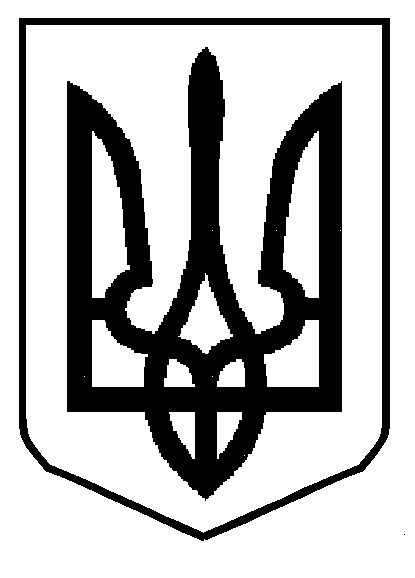 УКРАЇНАМІНІСТЕРСТВО ОСВІТИ І НАУКИ  УкраїниВолсвинський  ЯСЛА-САДОКволсвинської сільської РАДИ СОКАЛЬСЬКОГО РАЙОНУ ЛЬВІВСЬКОЇ ОБЛАСТІ80085 с.Волсвин, вул.Мишуги 4б, е-mail:bnzvolsvun@gmail.comВід 23.02.2021                                                                                       №41Начальнику відділу освіти                                                                   І.І. ГомонкуАдміністрація закладу дошкільної освіти с.Волсвин просить запланувати залишкові благодійні внески у сумі 35039,34 грн на придбання :Ноутбука - 20000 грн. (2 шт)телевізора Xiaomi – 11000 грн.електром’ясорубки -  4039,34 грн.Директор                                                    В.В.Миколайчук